Муниципальное бюджетное общеобразовательное учреждение 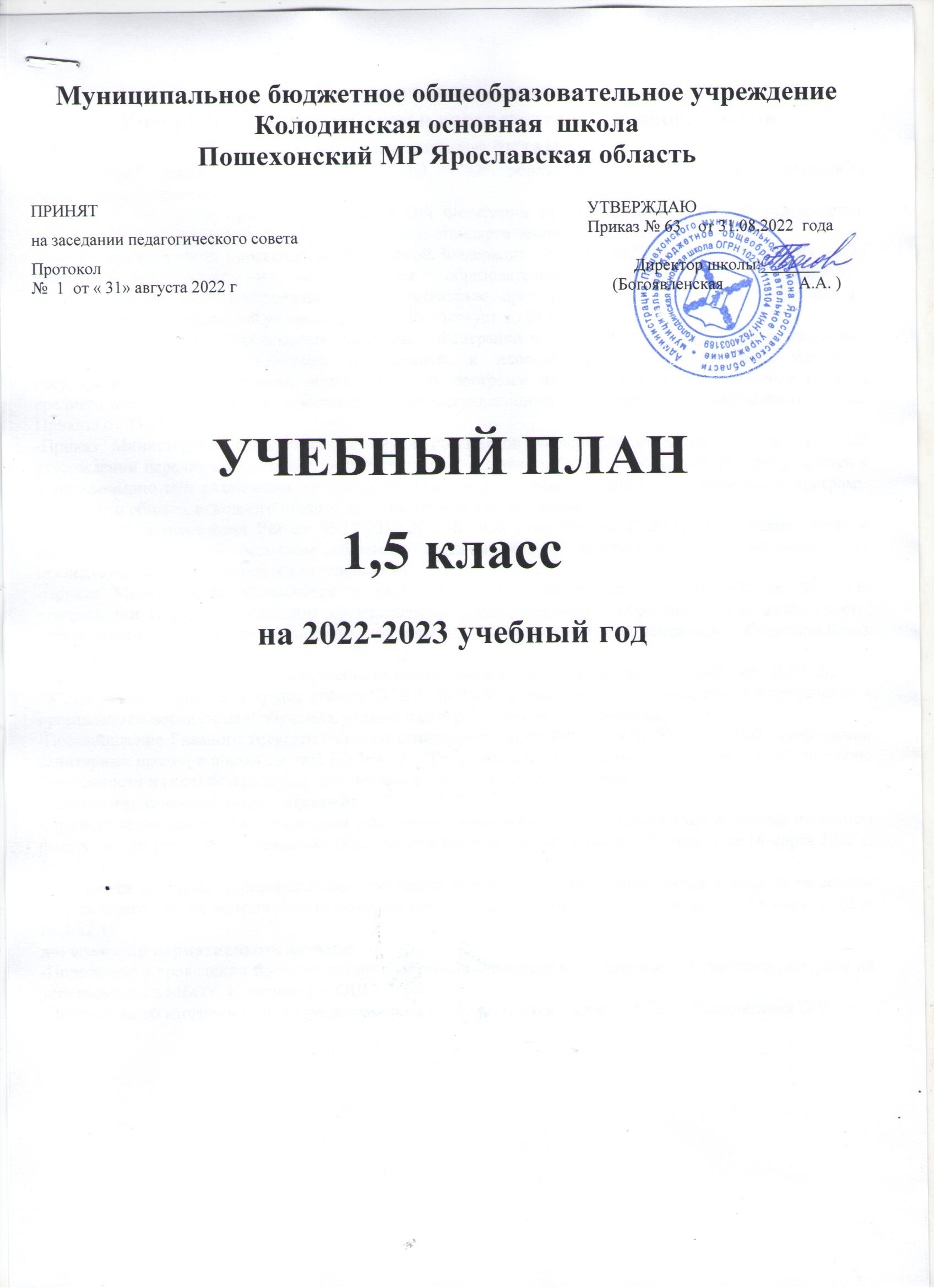 Колодинская основная  школаПошехонский МР Ярославская областьУЧЕБНЫЙ ПЛАН1,5 классна 2022-2023 учебный годПояснительная запискаУчебный план разработан в соответствии с федеральными нормативными актами:-Федеральный закон от 29.12.2012 N273-ФЗ  "Об образовании в Российской Федерации"(с последующими изменениями);-Приказ Министерства просвещения Российской Федерации от 31.05.2021 № 287 "Об утверждении федерального государственного образовательного стандарта основного общего образования";-Приказ Министерства просвещения Российской Федерации от 22.03.2021 № 115". Об утверждении Порядка организации и осуществления образовательной деятельности по основным общеобразовательным программам - образовательным программам начального общего, основного общего и среднего общего образования" (приказ действует до 01.09.2027);-Приказ Министерства просвещения Российской Федерации от 20.05.2020 г. № 254 "Об утверждении федерального перечня учебников, допущенных к использованию при реализации имеющих государственную аккредитацию образовательных программ начального общего, основного общего, среднего общего образования организациями, осуществляющими образовательную деятельность" (в ред. Приказа от 23.12.2020 №766);-Приказ Министерства образования и науки Российской Федерации от 09.06.2016 № 699". Об утверждении перечня организаций, осуществляющих выпуск учебных пособий, которые допускаются к использованию при реализации имеющих государственную аккредитацию образовательных программ начального общего, основного общего, среднего общего образования";-Приказ Минпросвещения РФ от 05.10.2020 N 546. "Об утверждении Порядка заполнения, учета и выдачи аттестатов об основном общем и среднем общем образовании и их дубликатов" (с последующими изменениями и дополнениями);-Приказ Министерства образования и науки Российской Федерации от 23.08.2017 № 816 "Об утверждении Порядка применения организациями осуществляющими образовательную деятельность, электронного обучения, дистанционных образовательных технологий при реализации образовательных программ";-Постановление Главного государственного санитарного врача Российской Федерации от 28.09.2020 № 28". Об утверждении санитарных правил СП 2.4. 3648-20 "Санитарно-эпидемиологические требования к организациям воспитания и обучения, отдыха и оздоровления детей и молодежи";-Постановление Главного государственного санитарного врача РФ от 28.01.2021 N 2 "Об утверждении санитарных правил и норм СанПиН 1.2.3685-21 "Гигиенические нормативы и требования к обеспечению безопасности и (или) безвредности для человека факторов среды обитания";учебно-методической документацией: -Примерная основная образовательная программа начального общего образования одобрена решением федерального учебно-методического объединения по общему образованию (протокол от 18 марта 2022 г. № 1/22.)-Примерная основная образовательная программа основного общего образования одобрена решением федерального учебно-методического объединения по общему образованию (протокол от 18 марта 2022 г. № 1/22.)локальными нормативными актами:-Положение о проведении промежуточной аттестации учащихся и осуществлении текущего контроля их успеваемости в МБОУ  Колодинская ОШ-Положение об итоговом индивидуальном проекте обучающихся 9 класса  МБОУ Колодинская ОШУчебный план 1 классУчебный план 5 классПРИНЯТна заседании педагогического советаПротокол  №  1  от « 31» августа 2022 гУТВЕРЖДАЮПриказ № 63    от 31.08.2022  года                                                               Директор школы:_______      (Богоявленская                  А.А. )  Предметные областиКласс1ПА2ПА3ПА4ПАВсегоПредметные областиПредмет1ПА2ПА3ПА4ПАВсегоОбязательная частьОбязательная частьОбязательная частьОбязательная частьОбязательная частьОбязательная частьОбязательная частьОбязательная частьОбязательная частьОбязательная частьОбязательная частьРусский язык и литературное чтениеРусский язык5КД5КД5КД5ВПР20Русский язык и литературное чтениеЛитературное чтение4ИЗ4ИЗ4ИЗ4ИЗ16Иностранный языкИностранный язык--2ИЗ2ИЗ2ИЗ6Математика и информатикаМатематика4КР4КР4КР4ВПР16Обществознание и естествознание (Окружающий мир)Окружающий мир2КР2КР2КР2ВПР8Основы религиозных культур и светской этикиОсновы религиозных культур и светской этики------1ПР1ИскусствоИзобразительное искусство 1ИЗ1ИЗ1ИЗ1ИЗ4ИскусствоМузыка1ИЗ1ИЗ1ИЗ1ИЗ4ТехнологияТехнология1ИЗ1ИЗ1ИЗ1ИЗ4Физическая культураФизическая культура2+1ИЗ2+1ИЗ2+1ИЗ2ИЗ8ИТОГО2022222387Часть, формируемая участниками образовательных отношенийЧасть, формируемая участниками образовательных отношений111-321232323Рекомендуемая недельная нагрузка ( при 5-дневной учебной неделе)Рекомендуемая недельная нагрузка ( при 5-дневной учебной неделе)33343434135Максимально допустимая недельная нагрузка    (при 5-дневной учебной неделе) в соответствии с действующими санитарными правилами и нормамиМаксимально допустимая недельная нагрузка    (при 5-дневной учебной неделе) в соответствии с действующими санитарными правилами и нормами6937827827823039Предметная областьКласс 5ПА6ПА7ПА8ПА9ПАВсегоПредметная областьПредмет5ПА6ПА7ПА8ПА9ПАВсегоРусский язык и литератураРусский язык5ВПР6ВПР4ВПР3ВПР3ИЗ21Русский язык и литератураЛитература3ИЗ3ИЗ2ИЗ2ИЗ3ИЗ13Иностранные языкиИностранный язык (немецкий)3ИЗ3ИЗ3ВПР3ИЗ3ИЗ15Математика и информатикаМатематика5ВПР5ВПР10Математика и информатикаАлгебра3ВПР3ВПР3ИЗ9Математика и информатикаГеометрия2ВПР2ВПР2ИЗ6Математика и информатикаВероятность и статистика1ВПР1ВПР1ИЗ3Математика и информатикаИнформатика 1ИЗ1ИЗ1ИЗ3Общественно-научные предметыИстория (История России,Всеобщая история)2ВПР2ВПР2ВПР2ВПР2ИЗ10Общественно-научные предметыОбществознание1ВПР1ВПР1ВПР1ИЗ4Общественно-научные предметыГеография1ИЗ1ВПР2ВПР2ВПР2ИЗ6Естественнонаучные предметыФизика 2ВПР2ВПР3ИЗ7Естественнонаучные предметыХимия 2ВПР2ИЗ4Естественнонаучные предметыБиология1ВПР1ВПР1ВПР2ВПР2ИЗ7Основы духовно-нравственной культуры народов РоссииОсновы духовно-нравственной культуры народов России--ИскусствоМузыка1ИЗ1ИЗ1ИЗ1ИЗ4ИскусствоИзобразительное искусство1ИЗ1ИЗ1ИЗ3ТехнологияТехнология 2ИЗ2ИЗ2ИЗ1ИЗ1Проект8Физическая культура и Основы безопасности жизнедеятельностиФизическая культура2ИЗ2ИЗ2ИЗ2ИЗ2ИЗ10Физическая культура и Основы безопасности жизнедеятельностиОсновы безопасности жизнедеятельности1ИЗ1ИЗ2ИТОГОИТОГО2628303132147Часть, формируемая участниками образовательных отношенийЧасть, формируемая участниками образовательных отношений3222110биологиябиология1Русский языкРусский язык1ИТОГОИТОГО2628313133ИТОГОИТОГО8849521054105411225066Рекомендуемая недельная нагрузка ( при 5-дневной учебной неделе)Рекомендуемая недельная нагрузка ( при 5-дневной учебной неделе)2930323333157Максимально допустимая недельная нагрузка    (при 5-дневной учебной неделе) в соответствии с действующими санитарными правилами и нормамиМаксимально допустимая недельная нагрузка    (при 5-дневной учебной неделе) в соответствии с действующими санитарными правилами и нормами2930323333157